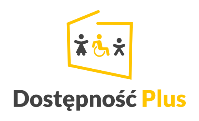 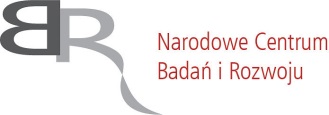 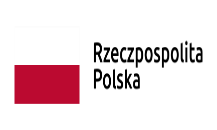 UNIWERSYTET KAZIMIERZA WIELKIEGOW BYDGOSZCZYul. Chodkiewicza 30, 85 – 064 Bydgoszcz, tel. 052 341 91 00 fax. 052 360 82 06NIP 5542647568 REGON 340057695www.ukw.edu.plUKW/DZP-282-ZO-B-12/2022Bydgoszcz, dn. 23.06.2022 r.OGŁOSZENIEO WYBORZE NAJKRZYSTNIEJSZEJ OFERTY   Uniwersytet Kazimierza Wielkiego w Bydgoszczy z siedzibą przy ul. Chodkiewicza 30, 85-064 Bydgoszcz informuje, iż w wyniku przeprowadzonego postępowania w trybie Zapytania Ofertowego                                                Nr UKW/DZP-282-ZO-B-12/2022 pn. „Dostawa drobnych narzędzi ręcznych”, została wybrana następująca oferta:  Wykonawca: FIRMA HANDLOWA „MAJSTER” Robert Tubielewicz                      78-400 Szczecinek, ul. 1-go Maja 13Cena oferty: 3 720,75 zł bruttoIlość punktów wg kryteriów: 	- cena – waga 100 % –  100 pkt 	Razem: 100,00 pktKanclerz UKW                                                                                                 mgr Renata Malak